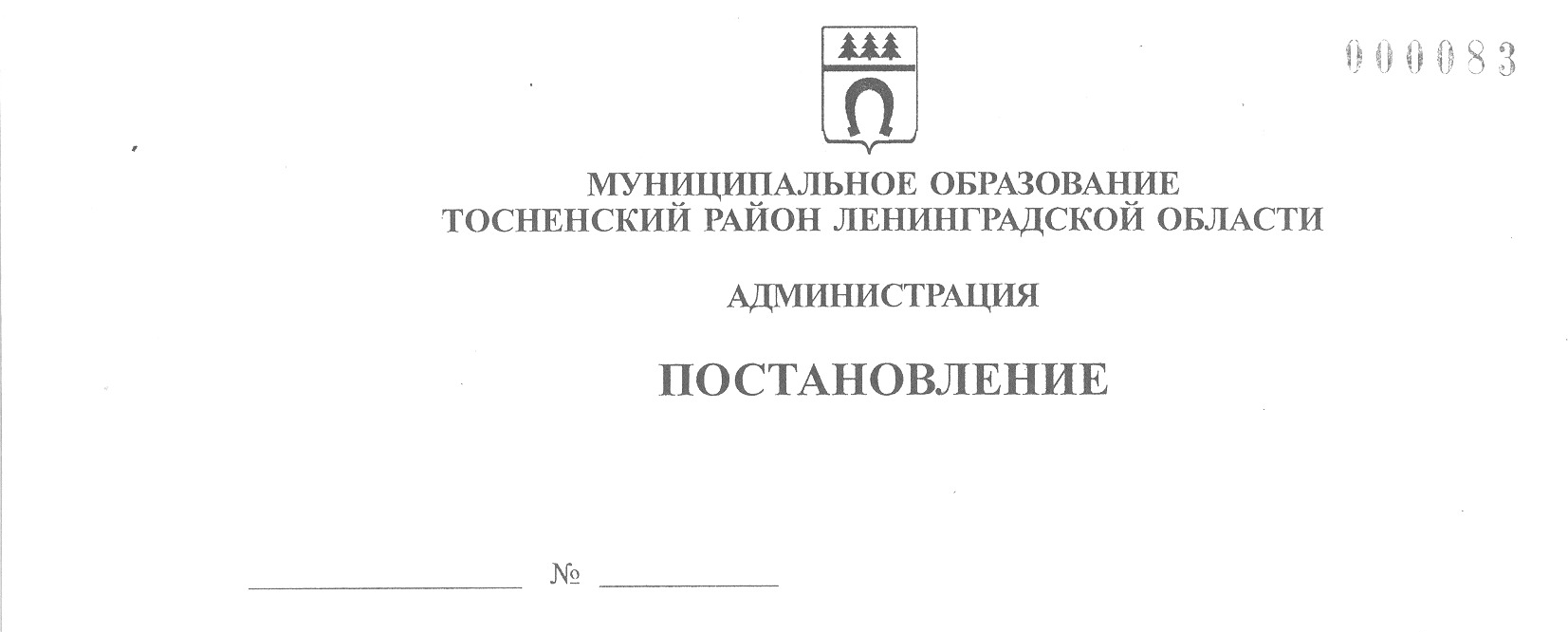 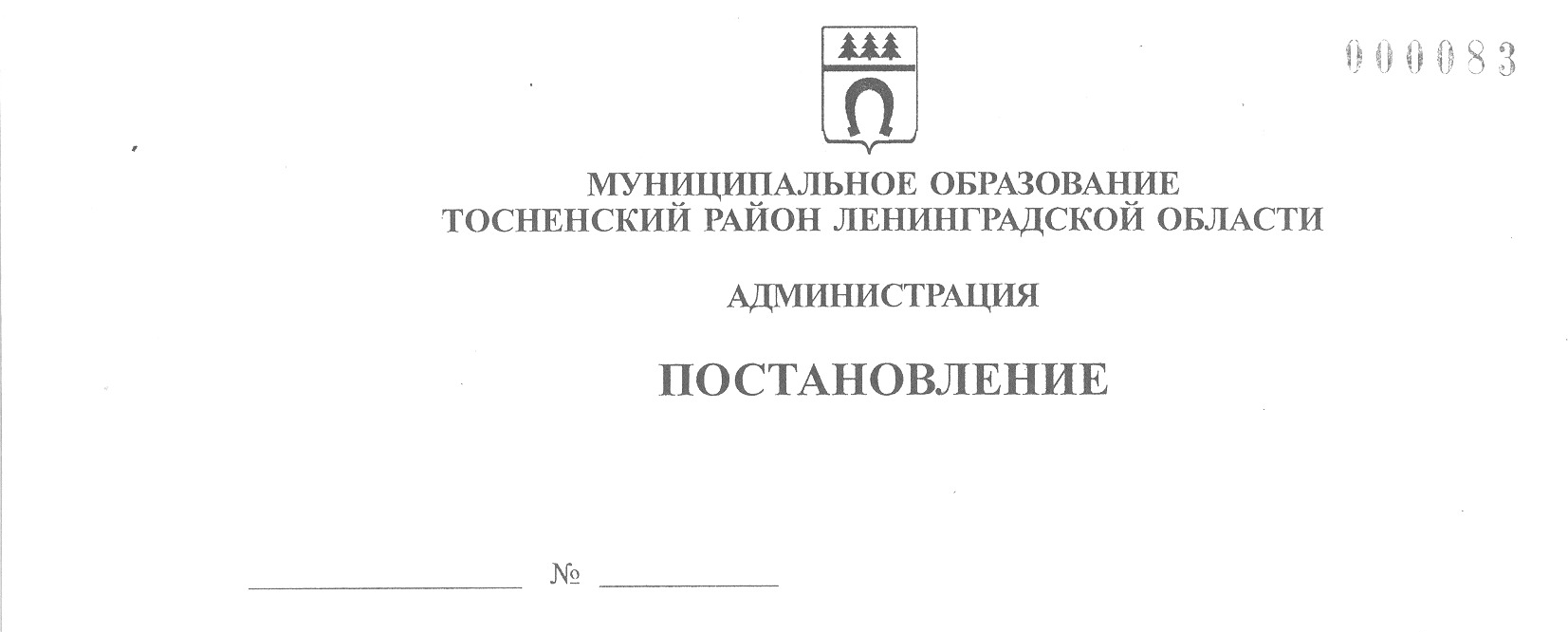 16.11.2020                                 2196-паО внесении изменений в постановление администрации муниципального образования Тосненский район Ленинградской области от 19.12.2018 № 3203-па «Об утверждении муниципальной программы «Создание условий для развития сельского хозяйства Тосненского района Ленинградской области»В связи с отменой мероприятия муниципальной программы по причине ухудшения эпидимиологической обстановки в Тосненском районе Ленинградской области администрация муниципального образования Тосненский район Ленинградской областиПОСТАНОВЛЯЕТ:1. Внести в постановление администрации муниципального образования Тосненский район Ленинградской области от 19.12.2018 № 3203-па «Об утверждении муниципальной программы «Создание условий для развития сельского хозяйства Тосненского района Ленинградской области» следующие изменения:1.1. В приложении к постановлению:1.1.1. В паспорте муниципальной программы:1.1.1.1. В разделе «объем бюджетных ассигнований муниципальной программы – всего, в том числе по годам» заменить «59200,0» на «58835,3».1.1.1.2. В разделе «объем бюджетных ассигнований муниципальной программы – всего, в том числе по годам» заменить «12278,3» на «11913,6».1.1.1.3. В абзаце 5 раздела «ожидаемые результаты реализации муниципальной программы» после слов «агропромышленного комплекса» дополнить словами «(при отсутствии ограничений на проведение мероприятий, связанных с ухудшением санитарно-эпидимиологической ситуации, иных ограничений на проведение мероприятий)».1.1.2. В пункте 4 раздела 3 «ожидаемые результаты реализации муниципальной программы» после слов «агропромышленного комплекса» дополнить словами «(при отсутствии ограничений на проведение мероприятий, связанных с ухудшением санитарно-эпидимиологической ситуации, иных ограничений на проведение мероприятий)».1.1.3. В наименовании таблицы в разделе 5 «ресурсное (финансовое) обеспечение муниципальной программы» заменить «59200,0» на «58835,3».1.1.4. В графе 3 строки 3 таблицы в разделе 5 «ресурсное (финансовое) обеспечение муниципальной программы» заменить «12278,3» на «11913,6».1.1.5. В графе 7 строки 3 таблицы в разделе 5 «ресурсное (финансовое) обеспечение муниципальной программы» заменить «59200,0» на «58835,3».21.1.6. В графе 3 строки 7 таблицы в разделе 5 «Ресурсное (финансовое) обеспечение муниципальной программы» заменить «632,5» на «267,8».1.1.7. В графе 7 строки 7 таблицы в разделе 5 «Ресурсное (финансовое) обеспечение муниципальной программы» заменить «3285,0» на «2920,3».1.1.8. В приложении к муниципальной программе в графах 4 и 7 пункта 1.4 заменить «632,5» на «267,8».2. Сектору содействия развитию сельскохозяйственного производства комитета социально-экономического развития администрации муниципального образования Тосненский район Ленинградской области направить в пресс-службу комитета по организационной работе, местному самоуправлению, межнациональным и межконфессиональным отношениям администрации муниципального образования Тосненский район Ленинградской области настоящее постановление для опубликования и обнародования в порядке, установленном Уставом муниципального образования Тосненский район Ленинградской области.3. Пресс-службе комитета по организационной работе, местному самоуправлению, межнациональным и межконфессиональным отношениям администрации муниципального образования Тосненский район Ленинградской области опубликовать и обнародовать настоящее постановление в порядке, установленном Уставом муниципального образования Тосненский район Ленинградской области.4. Контроль за исполнением постановления возложить на заместителя главы        администрации муниципального образования Тосненский район Ленинградской области Горленко С.А.Глава администрации                                                                                          А.Г. КлементьевБойко Всеволод Русланович, 8(81361) 325908 га